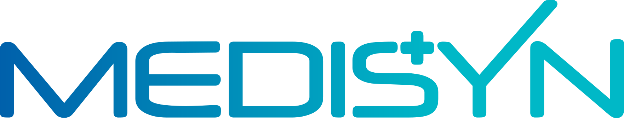 OΝΟΜΑΤΕΠΩΝΥΜΟ : ………………………………………………………………………………………………………….….................…ΦΥΛΟ :  ΘΗΛΥ          ΑΡΡΕΝ                ΗΜΕΡΟΜΗΝΙΑ  ΓΕΝΝΗΣΗΣ : .................................................................ΗΜΕΡΟΜΗΝΙΑ ΕΝΤΟΛΗΣ : ……….......……………….....    ΑΡΙΘΜΟΣ  ΕΝΤΟΛΗΣ : …………………………...……….......….Οικογενειακό Ιστορικό*παρακαλείστε να επιλέξετε με √ στο περιθώριο □ και τον αριθμό όπου χρήζειΚλινικές πληροφορίες απαραίτητες για την τέλεση καρυοτύπου περιφερικού αίματοςΓυναικεία  Υπογονιμότητα / Στειρότητα Ανδρική  Υπογονιμότητα / ΣτειρότηταΔιαταραχές  Εμμηνορρυσιακού  ΚύκλουΛόγω Ηλικίας	Άλλος  Λόγος	Μη  Φυσιολογικός  Υπέρηχος  ΕμβρύουΈλεγχος  Προ  Της  Διενέργειας  Εξωσωματικής  Γονιμοποίησης (IVF)Προηγούμενες  Προσπάθειες  Εξωσωματικής  Γονιμοποίησης (IVF)ΑριθμόςΑποβολή / Πολλαπλές Αποβολές / Διακοπή ΑριθμόςΔιακοπή  Προηγούμενης  Κύησης  Λόγω  Χρωμοσωμικών  ΔιαταραχώνΛεπτομέρειες / Σύνδρομο: ……………………………………………………………………………………………………………. ……………………………………………………………………………………………………………………………………………………….Πρόσφατη  Χρήση  ΦαρμάκωνΕπεξήγηση : ……………………………………………………………………………………………………………………………….....………………………………………………………………………………………………………………………….………………………….	Τέκνο Με Ειδικές Ικανότητες (Σύνδρομο Χρωμοσωμικών Διαταραχών) ………………………………………Τέκνο Με Ειδικές Ικανότητες (Σύνδρομο Χρωμοσωμικών Διαταραχών) ………………………………………Τέκνο Με Ειδικές Ικανότητες (Σύνδρομο Χρωμοσωμικών Διαταραχών) ………………………………………Καθυστέρηση ΑναπτυξιακήΚαθυστέρηση ΨυχοκινητικήΆλλη  Συγγένεια : ….………………………………………………………………………………………………………………………..Σύνδρομο  Που  Οφείλεται  Σε  Χρωμοσωμικές  ΔιαταραχέςΛεπτομέρειες / Σύνδρομο: …………………………………………………………………………………………………………………………………………………………………………………………………………………………………………………………………………Κυστική   Ίνωση